ADVANCE INFORMATION SHEEThttps://retreatwestbooks.com 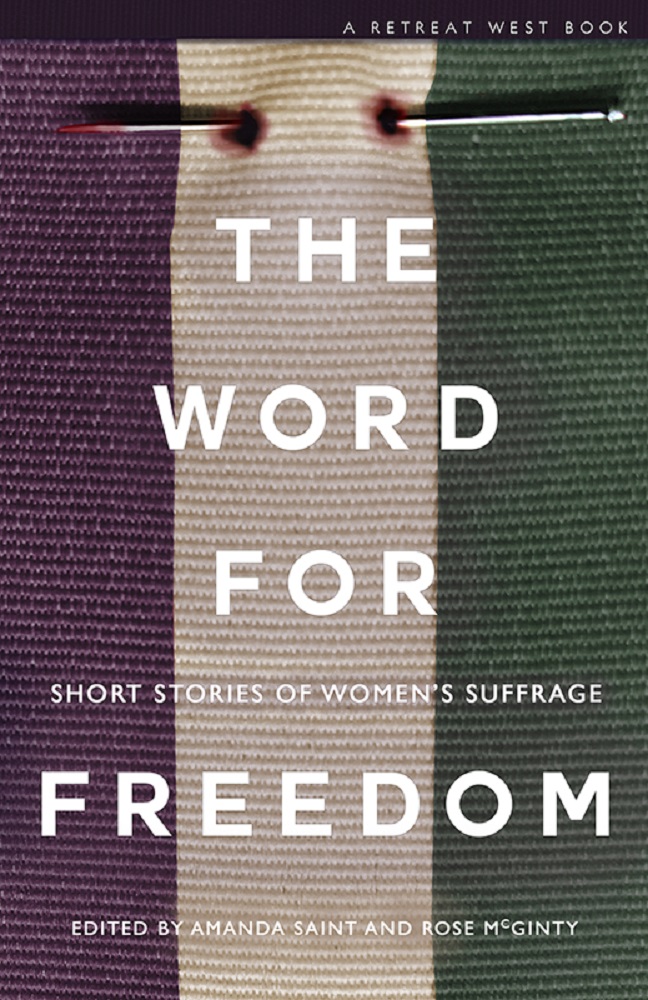 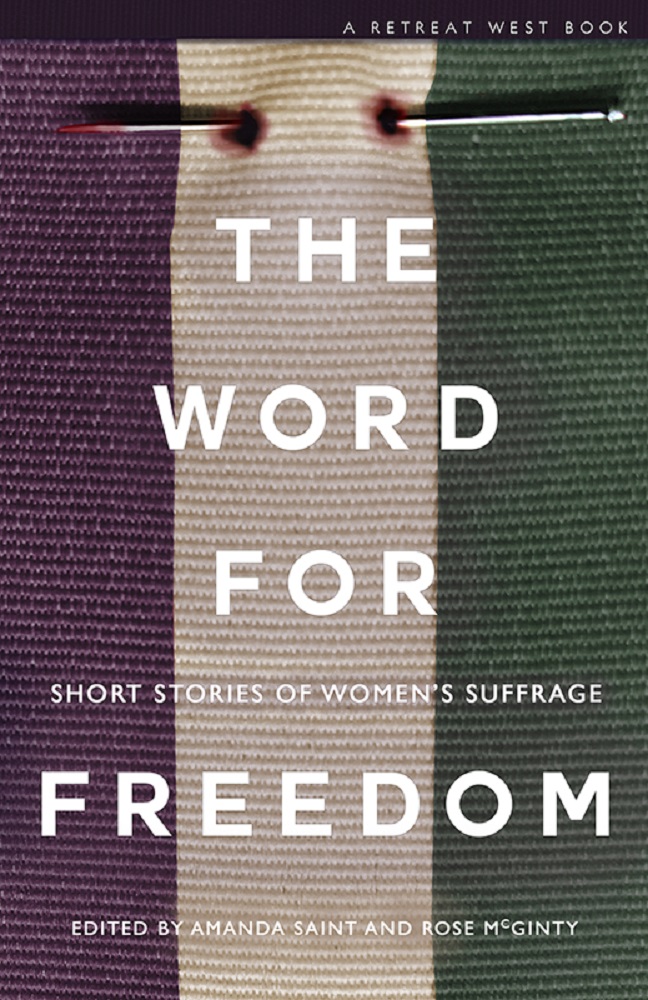 